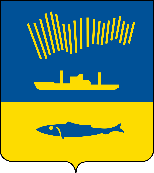 АДМИНИСТРАЦИЯ ГОРОДА МУРМАНСКАП О С Т А Н О В Л Е Н И Е 07.10.2022                                                                                                        № 2993В соответствии с пунктом 3 постановления Правительства Мурманской области от 29.09.2022 № 769-ПП «О повышении заработной платы работникам государственных областных учреждений в 2022 году»  п о с т а н о в л я ю: 1. Произвести с 01.10.2022 повышение заработной платы работникам муниципальных учреждений города Мурманска посредством увеличения размеров минимальных окладов на 4,0 %, за исключением отдельных категорий работников, определенных Указом Президента Российской Федерации             от 07.05.2012 № 597 «О мероприятиях по реализации государственной социальной политики». 2. Органам, осуществляющим функции и полномочия учредителя муниципальных учреждений города Мурманска, внести изменения в примерные положения об оплате труда работников подведомственных муниципальных учреждений в течение месяца после вступления в силу настоящего постановления.3. Установить, что расходы, связанные с реализацией настоящего постановления, осуществляются за счет средств, предусмотренных в бюджете муниципального образования город Мурманск на 2022 год и на плановый период 2023 и 2024 годов на указанные цели, средств областного бюджета, а также за счет средств от иной приносящей доход деятельности муниципальных учреждений.4. Отделу информационно-технического обеспечения и защиты информации администрации города Мурманска (Кузьмин А.Н.) организовать размещение настоящего постановления на официальном сайте администрации города Мурманска в сети Интернет.5. Редакции газеты «Вечерний Мурманск» (Хабаров В.А.) опубликовать настоящее постановление.6. Настоящее постановление вступает в силу со дня официального опубликования и распространяется на правоотношения, возникшие с 01.10.2022.7. Контроль за выполнением настоящего постановления возложить на заместителей главы администрации города Мурманска, координирующих работу структурных подразделений.Глава администрациигорода Мурманска                                                                         Ю.В. Сердечкин